                         CARDÁPIO IMA 22/01 A 23/01 (PLANTÃO)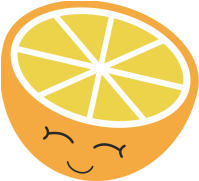  OBS: 1) O cardápio poderá sofrer alterações devido à entrega da matéria-prima pelos fornecedores, sazonalidade e aceitação das  crianças.           2) As   sopas para os bebês serão amassadas.   CARDÁPIO IMA 26/01 A 30/01 (PLANTÃO) OBS: 1) O cardápio poderá sofrer alterações devido à entrega da matéria-prima pelos fornecedores, sazonalidade e aceitação das crianças.           2) As   sopas para os bebês serão amassadas.   CARDÁPIO IMA 02/02 A 06/02 (PLANTÃO) OBS: 1) O cardápio poderá sofrer alterações devido à entrega da matéria-prima pelos fornecedores, sazonalidade e aceitação das crianças.           2) As   sopas para os bebês serão amassadas.   CARDÁPIO IMA 09/02 A 13/02 (PLANTÃO) OBS: 1) O cardápio poderá sofrer alterações devido à entrega da matéria-prima pelos fornecedores, sazonalidade e aceitação das crianças.           2) As   sopas para os bebês serão amassadas.CARDÁPIO IMA 16/02 A 20/02 (PLANTÃO) OBS: 1) O cardápio poderá sofrer alterações devido à entrega da matéria-prima pelos fornecedores, sazonalidade e aceitação das crianças.           2) As   sopas para os bebês serão amassadas.CARDÁPIO IMA 23/02 A 27/02  OBS: 1) O cardápio poderá sofrer alterações devido à entrega da matéria-prima pelos fornecedores, sazonalidade e aceitação das crianças.           2) As   sopas para os bebês serão amassadas.    REFEIÇÕESSEGUNDA-FEIRATERÇA-FEIRAQUARTA-FEIRAQUINTA-FEIRASEXTA-FEIRALANCHE DA MANHÃBiscoito salgadoSuco de gelatinaFrutas (banana e maçã)CháIsento de lactose e ovoBiscoito Maria NinfaSuco de gelatinaFrutas (banana e maçã)CháBebêsBanana branca amassada Maçã argentina raspadinhaALMOÇOCarne moída ensopada com batata e cenouraArroz/ FeijãoRepolhoSuco de limão com laranjaFrango assadoArrozFeijão/ Maionese de legumesSuco de abacaxi com hortelãIsento de lactose e ovoCarne moída+Arroz+Feijão+Repolho+ Suco de limão com laranjaFrango assado+Arroz+Feijão+ Legumes cozidos+ Suco de abacaxi com hortelãBebêsPapa de batata e cenoura com molho de carneLegumes cozidos com caldo de feijãoLANCHE DA TARDEPão pulmann com requeijãoSuco de maracujáRosquinha de polvilhoSuco de laranja com cenouraIsento de lactose e ovoPão caseiro com geléiaSuco de maracujáBiscoito Maisena NinfaSuco de laranja com cenouraBebêsPapa de mamão papaiaBanana branca amassada com farinha de aveiaJANTARPolenta com frango ensopadoMacarrão à bolonhesaIsento de lactose e ovoPolenta com frango ensopadoMacarrão (de sêmola) à bolonhesa BebêsPolenta cremosa com molho de frangoAletria com legumes e molho de carne    REFEIÇÕESSEGUNDA-FEIRATERÇA-FEIRAQUARTA-FEIRAQUINTA-FEIRASEXTA-FEIRALANCHE DA MANHÃBiscoito de leiteChá de frutasPão caseiro com margarina sem sal e queijoSuco de laranja co couveBanana em rodelas com farinha lácteaSuco de gelatinaPão caseiro com requeijãoSuco de abacaxiFrutas (mamão e banana)IogurteIsento de lactose e ovoBiscoito Maria NinfaChá de frutasPão caseiro com margarina Becel originalSuco de laranja co couveBanana em rodelasSuco de gelatinaPão caseiro com geléiaSuco de abacaxiFrutas (mamão e banana)Iogurte sem lactoseBebêsPera argentina raspadinhaMaçã argentina raspadinhaPapa de banana branca com mamão papaiaPapa de abacate com farinha de aveiaBanana branca amassadaALMOÇOCarne moída ensopada com calabresaArroz/FeijãoCenoura ralada Suco de maracujáPeixe à milanesaArroz/ FeijãoPepino em rodelasSuco de abacaxi com hortelãEnroladinho de carneArroz/FeijãoAlfaceSuco de limão com laranjaPernil assadoArroz/FeijãoMaionese de batata doceBeterrabaSuco de laranjaCarne de panelaArroz/FeijãoRepolhoSuco de abacaxiIsento de lactose e ovoCarne moída com calabresa+Arroz+Feijão+cenoura+Suco de maracujáPeixe ensopado+Arroz+Feijão+ pepino+Suco de abacaxi com hortelãEnroladinho de carne+Arroz+Feijão+Alface+Suco de limão com laranjaPernil assado+Arroz+Feijão+ Batata doce+Beterraba+Suco de laranjaCarne de panela+Arroz+Feijão+repolho+Suco de abacaxiBebêsArroz papa com molho de carne e caldo de feijãoSopa de frango com macarrão e legumesPirão de feijãoPapa de batata doce e beterraba com caldo de feijãoPapa de batata, cenoura e chuchu com molho de carneLANCHE DA TARDEPão francês com patê de peito de peruSuco de limãoFrutas (melancia e banana)Gelatina  Bolo de cenouraChá de frutasFrutas (maçã e mamão)Chá geladoPão de leite com geléiaSuco de laranja com cenouraIsento de lactose e ovoPão francês com margarina Becel originalSuco de limãoFrutas (melancia e banana)GelatinaBiscoito Maria NinfaChá de frutasFrutas (maçã e mamão)Chá geladoPão caseiro com geléiaSuco de laranja com cenouraBebêsMaçã argentina raspadinhaBanana branca amassadaPera argentina raspadinhaPapa de banana branca com mamão papaiaMamão papaia amassadoJANTARRisoto (arroz com frango e legumes)Polenta à bolonhesaPizza caseiraMacarronadaPurê de batata com carne moídaIsento de lactose e ovoRisoto (arroz com frango e legumes)Polenta à bolonhesaCanja (Sopa de frango com arroz e legumes)Macarrão (de sêmola) à bolonhesaPurê de batata (sem leite) com carne moídaBebêsSopa de carne com macarrão e legumesPolenta cremosa com molho de carneCanja (Sopa de frango com arroz e legumes)Aletria com legumes e molho de carneSopa de frango com macarrão e legumes     REFEIÇÕESSEGUNDA-FEIRATERÇA-FEIRAQUARTA-FEIRAQUINTA-FEIRA SEXTA-FEIRALANCHE DA MANHÃRosquinha de polvilhoSuco de laranjaPão pulmann com requeijãoSuco de gelatinaFrutas (maçã e banana)Chá de frutas Bolo de cocoCafé com leite (80%leite)Frutas (mamão, laranja e maçã)CháIsento de lactose e ovoBiscoito Maria NinfaSuco de laranjaPão caseiro com margarina Becel originalChá de frutasFrutas (maçã e banana)Chá de frutasBiscoito Maisena NinfaCafé com leite sem lactoseFrutas (mamão, laranja e maçã)CháBebêsMaçã argentina raspadinhaPapa de mamão papaia com farinha de aveiaPapa de mangaPapa de banana brancaPera argentina raspadinha ALMOÇOCarne moída ensopada com batatasArroz/FeijãoFarofa coloridaBeterrabaSuco de abacaxi com hortelãFrango assadoArroz/FeijãoCreme de milhoCenoura raladaSuco de limãoBife ao tomateArroz/FeijãoBolinho de arroz com couveAlfaceSuco de laranja com cenouraCarne bovina assadaArroz/FeijãoMacarronesePepino picadinhoSuco de abacaxiCarne suína ensopadaArroz/FeijãoBatata doce Couve-florSuco de limão com laranjaIsento de lactose e ovoCarne moída+Arroz+Feijão+Beterraba+Suco de abacaxi com hortelãFrango assado+arroz+Feijão+Cenoura ralada+Suco de limãoBife ao tomate+Arroz+Feijão+Alface+Suco de laranja com cenouraCarne bovina assada+Arroz+Feijão+Pepino+Suco de abacaxiCarne suína ensopada+Arroz+Feijão+Batata doce+Couve-flor+Suco de limão com laranjaBebêsPapa de batata e abóbora com molho de carneCanja (Sopa de frango com arroz e legumes)Papa de batata, cenoura e chuchu com caldo de feijãoSopa de carne com macarrão e legumesPapa de batata doce  com cenoura e caldo de feijãoLANCHE DA TARDEPão de leite com margarina sem sal e queijoSuco de maracujáFrutas (banana e mamão)Chá geladoPão caseiro com melSuco de limãoFrutas (manga e maçã)Chá geladoCubinhos de gelatina coloridos com iogurteIsento de lactose e ovoPão caseiro com margarina Becel OriginalSuco de maracujáFrutas (banana e mamão)Chá geladoPão caseiro com melSuco de limãoFrutas (manga e maçã)Chá geladoCubinhos de gelatina coloridosBebêsPera argentina raspadinhaBanana branca amassadaPapa de mamão papaia com banana brancaPapa de mamão papaiaPapa de abacateJANTARSopa de frango com macarrão e legumesArroz carreteiro (arroz com carne moída e legumes)Purê de batata com carne moídaPolenta com frango ensopadoMacarronadaIsento de lactose e ovoSopa de frango com macarrão (de sêmola) e legumesArroz carreteiro (arroz com carne moída e legumes)Purê de batata (sem leite) com carne moídaPolenta com frango ensopadoMacarrão (de sêmola) à bolonhesaBebêsSopa de frango com macarrão e legumesLegumes amassados com molho de carneCanja (Sopa de frango com arroz e legumes)Polenta cremosa com molho de frangoAletria com legumes e molho de carne    REFEIÇÕESSEGUNDA-FEIRATERÇA-FEIRAQUARTA-FEIRAQUINTA-FEIRA SEXTA-FEIRALANCHE DA MANHÃBiscoitos sortidosChá de frutasPão de leite com melSuco de laranja com cenouraFrutas (banana, laranja e maçã)IogurtePão pulmann com requeijãoSuco de abacaxiFrutas (maçã e manga)CháIsento de lactose e ovoBiscoito Maisena NinfaChá de frutasPão caseiro com melSuco de laranja com cenouraFrutas (banana, laranja e maçã)Iogurte sem lactosePão caseiro com margarna Becel originalSuco de maracujáFrutas (maçã e manga)CháBebêsMaçã argentina raspadinhaPera argentina raspadinhaPapa de banana branca com farinha de aveiaPapa de banana branca com mamão papaiaMamão papaia amassadoALMOÇOCarne moída refogada com calabresaArroz/FeijãoMacarrão PepinoSuco de limãoEscabecheArroz/FeijãoBatata e cenoura soutêSuco de abacaxi com hortelãBolo de carne assadoArroz/FeijãoPurê de abóboraRepolhoSuco de maracujáBife de fígado à milanesaArroz/FeijãoFarofa coloridaVagemSuco de laranja com couveCarne de panelaArroz/FeijãoAipim picadinho com tempero verdeBeterraba Suco de laranja com limãoIsento de lactose e ovoCarne moída+ Arroz+Feijão+Pepino+Suco de limãoEscabeche+Arroz+Feijão+Batata e cenoura+Suco de abacaxi com hortelãCarne moída+Arroz+Feijão+Purê de abóbora+ Repolho+Suco de maracujáFígado refogado+Arroz+Feijão+Vagem+Suco de laranja com couveCarne de panela+Arroz+Feijão+aipim+Beterraba+Suco de laranja com limãoBebêsAletria com legumes e molho de carnePapa de batata e cenoura com caldo de feijãoPapa de abóbora com caldo de feijãoSopa de fígado com macarrão e legumesPapa de aipim e beterraba com  molho de carneLANCHE DA TARDEPão francês com margarina sem sal e queijoSuco de abacaxi com hortelãFrutas (banana e melancia)Chá geladoGelatinas sortidasSuco de limão com laranjaFrutas (mamão e banana)Leite batido com chocolate 50% cacauBolo de laranjaChá geladoIsento de lactose e ovoPão francês com margarina Becel originalSuco de abacaxi com hortelãFrutas (banana e melancia)Chá geladoGelatinas sortidasSuco de limão com laranjaFrutas (mamão e banana)Leite sem lactose batido com chocolate do padreBiscoito Maria NinfaChá geladoBebêsPera argentina raspadinhaPapa banana branca com mamão papaia Papa de mamão papaiaPapa de mangaMaçã argentina raspadinhaJANTARRisoto (arroz com frango e legumes)Polenta à bolonhesaPizza caseiraPurê de batata com carne moídaMacarronadaIsento de lactose e ovoRisoto (arroz com frango e legumes)Polenta à bolonhesaCanja (Sopa de frango com arroz e legumes)Purê de batata (sem leite) com carne moídaMacarrão (de sêmola) à bolonhesaBebêsArroz papa com legumes e molho de frangoPolenta cremosa com molho de carneCanja (Sopa de frango com arroz e legumes)Papa de batata  e cenoura com molho de carne Aletria com legumes e molho de carne    REFEIÇÕESSEGUNDA-FEIRATERÇA-FEIRAQUARTA-FEIRAQUINTA-FEIRA SEXTA-FEIRALANCHE DA MANHÃRECESSO ESCOLARCARNAVALRECESSO ESCOLARCARNAVALBiscoito de leiteChá de frutas Pão pulmann com requeijãoSuco de gelatinaFrutas (maçã e banana)Chá de frutas Isento de lactose e ovoRECESSO ESCOLARCARNAVALRECESSO ESCOLARCARNAVALBiscoito Maria NinfaCháPão caseiro com margarina Becel originalChá de frutasFrutas (maçã e banana)Chá de frutasBebêsRECESSO ESCOLARCARNAVALRECESSO ESCOLARCARNAVALMaçã argentina raspadinhaPapa de mamão papaia Papa de abacate com farinha de aveia ALMOÇORECESSO ESCOLARCARNAVALRECESSO ESCOLARCARNAVALCarne moída ensopada com batatasArroz/FeijãoFarofa Cenoura raladaSuco de abacaxi com hortelãBife aceboladoArroz/FeijãoCreme de milhoBeterrabaSuco de limãoEnroladinho de carneArroz/FeijãoCreme de milhoRepolhoSuco de laranja com cenouraIsento de lactose e ovoRECESSO ESCOLARCARNAVALRECESSO ESCOLARCARNAVALCarne moída+Arroz+Feijão+Cenoura+Suco de abacaxi com hortelãBife+Arroz+Feijão+Beterraba+Suco de limãoEnroladinho+Arroz+Feijão+Repolho+Suco de laranja com cenouraBebêsRECESSO ESCOLARCARNAVALRECESSO ESCOLARCARNAVALPapa de batata e cenoura com molho de carneCanja (Sopa de frango com arroz e legumes)Papa de batata, cenoura e chuchu com caldo de feijãoLANCHE DA TARDERECESSO ESCOLARCARNAVALRECESSO ESCOLARCARNAVALPão de leite com geléia Suco de maracujáFrutas (banana e mamão)Chá geladoPão caseiro com requeijãoSuco de limãoIsento de lactose e ovoRECESSO ESCOLARCARNAVALRECESSO ESCOLARCARNAVALPão caseiro com geléiaSuco de maracujáFrutas (banana e mamão)Chá geladoPão caseiro com margarina Becel originalSuco de limãoBebêsRECESSO ESCOLARCARNAVALRECESSO ESCOLARCARNAVALPera argentina raspadinhaBanana branca amassadaPapa de mamão papaia com banana brancaJANTARRECESSO ESCOLARCARNAVALRECESSO ESCOLARCARNAVALSopa de frango com macarrão e legumesArroz carreteiro (arroz com carne moída e legumes)Polenta com frango ensopadoIsento de lactose e ovoRECESSO ESCOLARCARNAVALRECESSO ESCOLARCARNAVALSopa de frango com macarrão (de sêmola) e legumesArroz carreteiro (arroz com carne moída e legumes)Polenta com frango ensopadoBebêsRECESSO ESCOLARCARNAVALRECESSO ESCOLARCARNAVALSopa de frango com macarrão e legumesLegumes amassados com molho de carnePolenta cremosa com molho de frango    REFEIÇÕESSEGUNDA-FEIRATERÇA-FEIRAQUARTA-FEIRAQUINTA-FEIRA SEXTA-FEIRALANCHE DA MANHÃRosquinha de polvilhoSuco de laranjaPão de leite com requeijãoSuco de gelatinaBanana em rodelas com farinha lácteaChá de frutas Bolo de cenouraCafé com leite (80%leite)FESTA DOS ANIVERSARIANTESIsento de lactose e ovoBiscoito Maria NinfaSuco de laranjaPão caseiro com margarina Becel originalChá de frutasBananaChá de frutasBiscoito Maisena NinfaCafé com leite sem lactoseFESTA DOS ANIVERSARIANTESBebêsMaçã argentina raspadinhaPapa de mamão papaia com farinha de aveiaPapa de mangaPapa de banana brancaPera argentina raspadinha ALMOÇOCarne moída ensopada com cenoura e chuchuArroz/FeijãoFarofa coloridaBeterrabaSuco de abacaxi com hortelãFrango assadoArroz/FeijãoMacarroneseCenouraSuco de limão Peixe à milanesaArroz/FeijãoPurê de batataAlfaceSuco de laranja com cenouraCubos de carne bovina ao molhoArroz/FeijãoBolinho de arroz com couveTomateSuco de abacaxiPernil assadoArroz/FeijãoBatata doce PepinoSuco de limão com laranjaIsento de lactose e ovoCarne moída+Arroz+Feijão+Beterraba+Suco de abacaxi com hortelãFrango assado+arroz+Feijão+Cenoura ralada+Suco de limãoPeixe ensopado+Arroz+Feijão+Alface+Suco de laranja com cenouraCarne bovina ao molho+Arroz+Feijão+Tomate+Suco de abacaxiPernil assado+Arroz+Feijão+Batata doce+Pepino+Suco de limão com laranjaBebêsPapa de batata e cenoura com molho de carneCanja (Sopa de frango com arroz e legumes)Papa de batata, abóbora e chuchu com caldo de feijãoSopa de carne com macarrão e legumesPapa de batata doce  com cenoura e caldo de feijãoLANCHE DA TARDEPão francês com margarina sem sal e queijoSuco de maracujáFrutas (manga e maçã)Chá geladoGelatinas sortidasIogurteFrutas (banana e laranja)Chá geladoFESTA DOS ANIVERSARIANTESIsento de lactose e ovoPão francês com margarina Becel OriginalSuco de maracujáFrutas (banana e mamão)Chá geladoGelatinas sortidasIogurte sem lactoseFrutas (banana e laranja)Chá geladoFESTA DOS ANIVERSARIANTESBebêsPera argentina raspadinhaBanana branca amassadaPapa de mamão papaia com banana brancaPapa de mamão papaiaPapa de abacateJANTARRisoto (arroz com frango e legumes)Polenta à bolonhesaMacarronadaPizza caseiraPurê de batata com carne moídaIsento de lactose e ovoRisoto (arroz com frango e legumes)Polenta à bolonhesaMacarrão (de sêmola) à bolonhesaCanja (Sopa de frango com arroz e legumes)Purê de batata (sem leite) com carne moídaBebêsArroz papa com legumes e molho de frangoPolenta cremosa com molho de carneAletria com legumes e molho de carneCanja (Sopa de frango com arroz e legumes)Papa de batata e cenoura com molho de carne 